Какие способы приготовления пищи полезныПриготовление продуктов – очень важный аспект, которому врачи-диетологи уделяют большое внимание. От метода приготовления блюда зависит в итоге не только его калорийность, но и то, в какой мере удастся сохранить исходное количество полезных веществ.Правильный способ обработки продуктов позволяет:сохранить макро- и микроэлементы;повысить усвояемость пищевых веществ;улучшить вид и вкусовые качества продуктов и готовых блюд;предотвратить возможность пищевых инфекций;предотвратить образование веществ, обладающих раздражающим действием на желудочно-кишечный тракт;предотвратить образование веществ, вызывающих негативное воздействие на обменные процессы в организме.Для того, чтобы сохранить в продуктах больше полезных веществ при холодной обработке, следует соблюдать следующие правила:Нельзя размораживать мясо и птицу в воде, так как при этом мясные продукты теряют свой сок, а вместе с ним в воду переходят питательные вещества (микроэлементы, витамины). Размораживайте мясные продукты только на воздухе. В очищенных и особенно в нарезанных овощах витамины быстро разрушаются (особенно  витамин С), поэтому чистить продукты надо непосредственно перед тепловой обработкой. Кожуру с фруктов и овощей надо снимать тонким слоем, т.к. верхняя часть этих продуктов наиболее богата витаминами. Некоторые крупы (рис, гречка, перловая) и зернобобовые (горох, фасоль, чечевица) для уменьшения потерь пищевых веществ и сокращения сроков приготовления перед тепловой обработкой замачивают в холодной воде на 2-3 ч. Нельзя держать продукты в очищенном и нарезанном виде в воде или на воздухе (например, очищенный картофель в воде уже через полчаса теряет до 40% витамина С от его изначального количества).Варка, варение – один из самых распространённых видов термической обработки пищевых продуктов путём нагревания в кипящей жидкости (например, в воде, молоке, бульоне) или в атмосфере насыщенного пара. После отваривания продуктов белки лучше усваиваются, поскольку структура белковых молекул частично разрушается, что способствует их лучшему расщеплению ферментами желудочно-кишечного тракта.Различают следующие виды варки:варка в жидкости;
2. варка при повышенном давлении;
3. варка на пару;
4. припускание;
5. варка в СВЧ – аппаратах.Обращаем внимание: сохранность пищевых веществ выше при варке в СВЧ, чем при любом другом виде отваривания.Для того, чтобы при варке сохранить больше полезных веществ:продукты закладывайте не в холодную, а уже в кипящую воду;чем больше объем воды, в котором варятся продукты, тем больше витаминов и минеральных веществ продукты потеряют, поэтому варите продукты:- в небольшом объеме жидкости;
- в закрытой посуде;
- на умеренном огне;
- не допуская бурного кипения.При повышении температуры до 700 0С в продуктах начинается процесс, который называется «коагуляция» (свертывание) белка, вследствие чего на поверхности бульона образуется пена. Чтобы бульон был прозрачным, варить его следует при умеренном кипении, а скапливающуюся на поверхности пену надо периодически удалять.Жарка (жарение) – способ тепловой обработки продуктов питания в раскаленном жире на жарочной поверхности. Термин «обжаривание» обозначает кратковременную жарку без доведения до готовности.Различают следующие виды жарки:собственно жарка;
2. пассерование;
3. жарение во фритюре;
4. жарка продуктов в посуде WOK.Последний обладает преимуществами по сравнению с традиционными видами жарки:- тепло по всей поверхности посуды WOK распределяется равномерно, поэтому: время приготовления пищи значительно сокращается (любое блюдо можно приготовить за время до 15 минут);- при такой скорости продукты быстро покрываются хрустящей корочкой, сохраняя под ней нежный сочный вкус и массу полезных веществ, и практически не меняют свой цвет (особенно овощи);- не требует большого количества жира. Продукты в посуде WOK никогда не пригорают, потому что тонкая масляная пленка, закрывающая всю внутренняя поверхность, сама превращается в антипригарное покрытие.Главное требование при приготовлении в посуде WOK– достаточно мелко нарезать все ингредиенты и жарить небольшими порциями.Почему же врачи не рекомендуют жарить?В процессе обжаривания часть жира поглощается обжариваемым  продуктом, в результате значительно повышается калорийность блюда.При температуре выше 18000 С жир распадается на смолистые и газообразные вещества, которые резко ухудшают качество продуктов. Признаком этого процесса является появление дыма.Во время жарки при высоких температурах в жирах происходит образование трансизомеров жирных кислот, обладающих высокими канцерогенными свойствами.При жарке снижается пищевая ценность жиров из-за распада полезных жирных кислот. Особенно важное значение имеют потери линолевой и арахидоновой кислот (до 20-40%).Рекомендуется заменить жарку на грилирование (обжигание продукта без контакта с жарочной поверхностью). При таком способе приготовления калорийность готового блюда будет существенно ниже - по причине отсутствия добавленного жира и потери жира за счет вытапливания из продукта.Тушение – тепловая обработка в воде с добавлением продуктов, содержащих кислую среду (сметана, сливки, уксус, соки, вино, соусы, и др.) и жиры (масло растительное, сливочное).Тушат, как правило, продукты, содержащие грубую соединительную ткань (мясо, птица) или грубую клетчатку (корнеплоды, зернобобовые, капуста).Под действием кислой среды продукты размягчаются значительно быстрее, т.к.:ускоряется распад коллагена, который содержится в соединительной ткани. Коллаген переходит в глютин, хорошо растворимый в горячей воде;клеточные стенки овощей становятся более рыхлыми и разрушаются.Запекание – тепловая обработка продукта в атмосфере горячего воздуха при температуре 150-250 0С. Запекание может быть как самостоятельным видом тепловой обработки, так и дополнительным. Пища, приготовленная в духовке, сохраняет свой цвет, форму и текстуру. Однако диетологи не рекомендуют использовать данный вид термической обработки для мяса (высокая температура окисляет животные жиры и способствует образованию веществ, ускоряющих старение организма).Готовка в вакууме (также су-вид, от фр. sous-vide, «под вакуумом») — метод приготовления пищи, при котором мясо или овощи помещаются в пластиковый пакет с откачанным воздухом и медленно готовятся при сравнительно низкой и точно контролируемой температуре (от 50 0C до 85 0C), обычно в водяной бане (процесс может длиться от 20 минут до 72 часов). Небезопасным считается использование обычных пищевых пакетов, так как они не предназначены для столь долгого нагрева. Особенностью технологии «су-вид» является то, что продукты готовятся в вакууме, благодаря чему в процессе обработки они не теряют ни одного процента полезных веществ. Су-вид — одно из самых важных усовершенствований в современной кулинарии, которое, несмотря на сравнительную сложность оборудования, на самом деле упрощает процесс приготовления пищи.Таким образом, при выборе варианта приготовления пищи отдавайте предпочтение самым полезным методам:варка на пару;2. отваривание;
3. запекание;
4. тушение;
5. приготовление на гриле;
6. су-вид.Турушева Дарья Андреевна, ОЭСсПН, и.о. зав. отделом, 8 343 248706, Turusheva_DA@66.rospotrebnadzor.ru              12.10.2023 г. № 66-20-011/14-__  _____-2023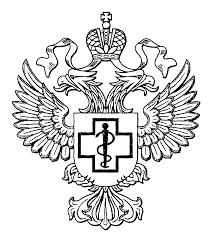 ФЕДЕРАЛЬНАЯ СЛУЖБА ПО НАДЗОРУ В СФЕРЕ ЗАЩИТЫ ПРАВ ПОТРЕБИТЕЛЕЙ И БЛАГОПОЛУЧИЯ ЧЕЛОВЕКА
Филиал Федерального бюджетногоучреждения здравоохранения«Центр гигиены и эпидемиологиив Свердловской областив городе Первоуральск, Шалинском, Нижнесергинском районах и городе Ревда»Вайнера ул., д.4, Первоуральск, 623102тел.: (3439) 24-52-15, факс: (3439) 24-84-20e-mail: mail_11@66.rospotrebnadzor.ruhttp:\\ 66.rospotrebnadzor.ruhttp:\\ www.fbuz66.ruОКПО 77145708 , ОГРН 1056603530510ИНН/КПП 6670081969/668443001